LIST ÚČASTNÍKA LETNÍHO TÁBORA „SOPTÍK“ 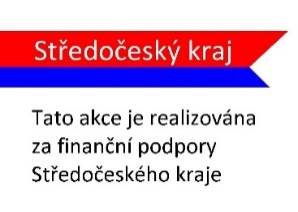 PROHLÁŠENÍ ZÁKONNÝCH ZÁSTUPCŮ ÚČASTNÍKA TÁBORANa základě § 9 odst. 3 zákona č. 258/2000 Sb., o ochraně veřejného zdraví, prohlašuji, že hygienik nebo ošetřující lékař nenařídil účastníku zotavovací akce změnu režimu, jmenovaný nejeví známky akutního onemocnění (průjem, teplota, kašel apod.) a nebylo mu/jí nařízeno karanténní opatření. Není mi též známo, že by jmenovaný/á přišel/a během posledních 14ti kalendářních dnů před odjezdem na letní tábor do styku s fyzickou osobou nemocnou infekčním onemocněním nebo podezřelou z nákazy. Jmenovaný/á je schopen/na se zúčastnit akce v termínu 2. – 11. 8. 2018 v plném rozsahu a bez omezení. Zároveň prohlašuji, že v případě akutního onemocnění nebo závažného porušení řádu akce, které by vedlo k jeho/jejímu vyloučení, převezmu jmenovaného/ou v místě konání akce. Jsem si vědom/a právních následků, které by mě postihly, kdyby toto mé prohlášení bylo nepravdivé. V …………………...…………….. dne 1. 8. 2018							……………………………………………							      podpis zákonného zástupce (rodiče)  ADRESY POBYTU ZÁKONNÝCH ZÁSTUPCŮ DÍTĚTE (rodičů) či jiných k péči o dítě pověřených osob dosažitelných v době trvání tábora. Kdo je oprávněn případně převzít dítě v době trvání tábora. 1. od ……… do ……… 2018 Jméno a příjmení ………………………………………...........................................adresa ……………………………………………………………………… telefon …………………………….… 2. od ……… do ……… 2018 Jméno a příjmení …………………………………………………………………...adresa ………………………………………………………………………. telefon ……………………………....UPOZORNĚNÍ ZÁKONNÝCH ZÁSTUPCŮ ÚČASTNÍKAU svého dítěte upozorňuji na tyto nemoci (postižení) a nutnost braní léků, která mohou ovlivnit jeho účast na táboře a nebyly uvedeny ošetřujícím lékařem: ……………………………………………………………………...………………………………………………………………………………………………………………………Dítě trpí na tyto alergie, popřípadě upozorňuji na odlišnosti ve stravovacích návycích …………………………...………………………………………………………………………………………………...……………………..Současně potvrzuji, že je mi známo, že každý účastník tábora podléhá táborovému řádu a respektuje všechny pokyny vedoucích. V ………………………...………. dne 1. 8. 2018							……………………………………………							      podpis zákonného zástupce (rodiče)  Toto prohlášení musí být vyplněno max. 1 den před odjezdem a zákonný zástupce, popřípadě účastník tábora, je povinně odevzdá spolu s průkazem zdravotní pojišťovny, případně léky, které dítě pravidelně užívání, při nástupu k odjezdu na tábor. Příjmení a jméno účastníka:Datum narození / rodné číslo:Bydliště:Zdravotní pojišťovna: